                                                                                                                               ДО                                                   ДИРЕКТОРА НА РИОСВ -ВарнаУВЕДОМЛЕНИЕза изменение на инвестиционно предложениеОТ „Електроенергиен системен оператор” ЕАД, със седалище гр. София 1618, бул. „Цар Борис III” № 201 и ЕИК 175201304 Пълен пощенски адрес: София 1618, бул. „Цар Борис III” № 201Телефон, факс и ел. поща (е-mail): тел: 02/9696802, факс: (02) 9626129, е-mail: www.tso.bg, eso@eso.bgУправител или изпълнителен директор на фирмата Възложител: г-н Ангелин ЦачевЛице за контакти: инж. Атанас Диков, тел. 0889307110, e-mail: a.dikov@eso.bg,  УВАЖАЕМA  Г-ЖО ДИРЕКТОР,Уведомяваме Ви, че „Електроенергиен системен оператор” ЕАД („ЕСО“ ЕАД) има изменение в инвестиционно предложение (ИП) за „Изграждане на въздушен електропровод (ВЕ) 110 kV п/ст „Варна север“ - п/ст „Каварна“ с до 275 броя стълба“, одобрено с Решение на РИОСВ-Варна № ВА-140/ПР/2017 г..Характеристика на инвестиционното предложение:1. Резюме на предложението (посочва се характерът на инвестиционното предложение, в т.ч. дали е за ново инвестиционно предложение, и/или за разширение или изменение на производствената дейност съгласно приложение № 1 или приложение № 2 към Закона за опазване на околната среда (ЗООС)Инвестиционното предложение не е за ново инвестиционно предложение. Инвестиционното предложение е за изменение на инвестиционно предложение за „Изграждане на въздушен електропровод (ВЕ) 110 kV п/ст „Варна север“ - п/ст „Каварна“ с до 275 броя стълба“, одобрено с Решение на РИОСВ-Варна № ВА-140/ПР/2017 г.. Изменението не попада в самостоятелни позиции на Приложения № 1 и № 2 на Закона за опазване на околната среда (ЗООС). Предвижданите изменения са незначителни и не водят до промяна в изводите и заключенията на изготвената Преценка на необходимостта от извършване на оценка на въздействието върху околната среда (Решение на РИОСВ-Варна № ВА-140/ПР/2017 г.).2. Описание на основните процеси, капацитет, обща използвана площ; необходимост от други свързани с основния предмет спомагателни или поддържащи дейности, в т.ч. ползване на съществуваща или необходимост от изграждане на нова техническа инфраструктура (пътища/улици, газопровод, електропроводи и др.); предвидени изкопни работи, предполагаема дълбочина на изкопите, ползване на взрив:Целта е изменение на ИП за изграждане на въздушен електропровод (ВЕ) 110 kV п/ст „Варна север“ - п/ст „Каварна“ с до 275 броя стълба, одобрено от РИОСВ-Варна с решение № ВА-140/ПР/2017 г.Промените се изразяват в:преместването на някои от реперните стълбоведобавяне на 10 нови реперни стълбанезначително увеличение на броя електропреносни стълбове – от 275 на 298 броя – или с общо 23 броя. Промените са наложени с цел удовлетворяване на изискванията в постъпили жалби по време на провеждане на процедурата по изготвяне и съгласуване на окончателен ПУП-ПП, включително избягване сближаване на трасето на новата ВЕ с имот на ДАНС, в който има разположени съоръжения, даване на по-добро проектантско решение за пресичане на съществуващи пътища и линии Ср. Н и НН, както и по-удачно разположение на заложените в ИП реперни стълбове спрямо границите на имотите.Увеличаването на броя на електропреносните стълбове е свързано с актуализирана информация за обледенителни потоци по трасето на новата ВЕ 110 kV. Промяната се налага във връзка с изготвена актуална метеорологична записка за цялото трасе на електропровода, и установяване неблагоприятно  въздействие на обледенителни потоци в определени участъци от електропровода. Това води до преработка на разпределението, увеличаване на броя на стълбовете в тези участъци и намаляване на междустълбията. Необходимостта от изграждането на ВЕ е доказано с анализ и математически модел на енергопреносната мрежа на България и региона като е приета на технически съвет на ЕСО ЕАД и е съобразена с необходимостта от присъединяването на нови вятърни генериращи мощности в района на Каварна и пренасянето и към Варна и има за цел да подобри потокоразпределението на електрическа енергия в района.Избраният вариант на цялото трасе, както и предвидените промени, е съобразен и с ОУП на общ. Варна, заобикаля проблемни имоти на МО и ДАНС, както и защитени територии по смисъла на Закона за защитените територии и в максимална степен Защитени зони по смисъла на Закона за биологичното разнообразие. Предвидените изменения не са свързани с промяна в капацитета на инвестиционно предложение и не водят до увеличаване на общата използвана площ, одобрени от РИОСВ-Варна с решение № ВА-140/ПР/2017 г. В изготвената Преценка на необходимостта от извършване на оценка на въздействието върху околната среда (Решение на РИОСВ-Варна № ВА-140/ПР/2017 г.), сервитутната зона на електропровода е определена на 20 m х 20 m – или общо 40 m от двете страни на оста на трасето с направено уточнение, че формата и размерите сервитута на електропровода ще съответстват на изискванията на Наредба №16 от 09.06.2004 г. за Сервитутите на енергийните съоръжения. На този етап сервитутът бе определен на база усреднена максимална стойност на отклонени проводници. В етапа на разработване на окончателния ПУП/ПП, ширината на сервитутните зони бе изчислена и определена в съответствие с Наредба №16 / 09.06.2004 г. за сервитутите на енергийните обекти. В резултат на това, в настоящото Уведомление е представена окончателната сервитутна зона, която е точно изчислена и значително намалена като ширина и обща засегната площ, спрямо разрешената с Решение на РИОСВ-Варна № ВА-140/ПР/2017 г. (Приложение № 3).Измененията на ИП не са свързани с използването на взрив. Не се налага промяна на съществуващата пътна инфраструктура, както и изграждане на нова такава. 3. Връзка с други съществуващи и одобрени с устройствен или друг план дейности в обхвата на въздействие на обекта на инвестиционното предложение, необходимост от издаване на съгласувателни/разрешителни документи по реда на специален закон; орган по одобряване/разрешаване на инвестиционното предложение по реда на специален закон:Инвестиционното предложение е част от националната електропреносна мрежа.За продължаване подготовката за изграждане на новата ВЛ, както и за настоящите изменения в ИП, е изготвен проект на окончателен подробен устройствен план/парцеларен план (ПУП/ПП), в който са отразени настоящите изменения. Преди извършените промени с цел заобикаляне на имот на ДАНС, проектът на ПУП/ПП е съгласуван със заинтересованите централни и териториални администрации, вкл. общини, през които преминава, специализирани контролни органи и експлоатационни дружества по реда на чл.128, ал.6 от ЗУТ, и специални закони, както следва: Изменението на ПУП/ПП, описано в настоящото Уведомление, е съгласувано с ДАНС и към момента същото се съгласува отново с горецитираните централни и териториални администрации и специализирани контролни органи и експлоатационни дружества на територията, на които е извършено изменение. Настоящите изменения са отразени в проекта на окончателен ПУП-ПП и са обявени на заинтересованите лица в ДВ от община Аксаково и предстои обявяването им от община Варна.Предстои разглеждането на окончателния ПУП-ПП на НЕСУТ. 4. Местоположение:(населено място, община, квартал, поземлен имот, като за линейни обекти се посочват засегнатите общини/райони/кметства, географски координати или правоъгълни проекционни UTM координати в 35 зона в БГС2005, собственост, близост до или засягане на елементи на Националната екологична мрежа (НЕМ), обекти, подлежащи на здравна защита, и територии за опазване на обектите на културното наследство, очаквано трансгранично въздействие, схема на нова или промяна на съществуваща пътна инфраструктура)ВЕ 110 kV ще се изгради от начална точка  - п/ст „Варна север“ до крайна точка – п/ст „Каварна“.  Трасето на ВЕ, вкл. сервитутната му зона, одобрени с решение на РИОСВ-Варна с № ВА-140/ПР/2017 г., минава през терени, попадащи в землищата на следните населени места:Област Варна: Община Варна – землище на гр. Варна и с. Каменар;Община Аксаково – землищата на селата Куманово, Орешак, Кичево и Осеново.Област Добрич: Община Балчик – землищата на селата Кранево, Рогачево, Оброчище, Бобовец, Царичино, Гурково и град Балчик;Община Каварна – землищата на селата Божурец и Селце и град Каварна.Промяна, съгласно настоящето Уведомление за промяна на ИП, е предвидена на територията на следните общини: землищата на гр. Варна и с. Каменар, община Варна;землищата на с. Куманово, Кичево, Осеново и Орешак, община Аксаково;землището на с. Кранево, с. Рогачево, Оброчище, Царичино и Гурково, община Балчик;землището на с. Божурец, Селце и гр. Каварна, община Каварна.Промените се изразяват в:преместването на някои от реперните стълбоведобавяне на 10 нови реперни стълбанезначително увеличение на броя електропреносни стълбове – от 275 на 298 броя – или с общо 23 броя. Таблица № 1 Предвидени промени по землищаВ Приложение № 3 е даден *kmz файл, показващ одобреното ИП с решение на РИОСВ-Варна № ВА-140/ПР/2017 г., както и посочените промени в настоящото уведомление.  Координатен регистър на реперите по оста на трасето на електропровода, с отбелязани посочените в настоящето уведомление промени, е представен в Приложение № 3.Трасето и предвидените промени е съобразено с изискванията за рационално използване на земята и минимално увреждане на ландшафта, като се преминава основно през земеделски земи и земи горска територия извън регулацията на населените места. При проектирането на наложилите се изменения в ИП се е стремяло засягане на колкото е възможно повече нискодобивни и непродуктивни земи и по-малко чувствителни и защитени територии и зони. Засягат се пряко земеделски земи, пасища, мери и горски фонд общинска, държавна и частна собственост. Трасето на ВЕ, както и предвидените промени, не засяга обекти на културното наследство и обекти, подлежащи на здравна защита.Предвидените промени, съгласно настоящето Уведомление за изменение на инвестиционното предложение, не засягат защитени територии по смисъла на Закона за защитените територии и не граничат с такава. Предвид характера на изменение в ИП и отдалечеността му от най-близко разположените защитени територии, не се очакват преки и косвени отрицателни въздействия върху такива, при неговото реализиране. Инвестиционното предложение, одобрено с решение на РИОСВ-Варна № ВА-140/ПР/2017 г., преминава през защитени зони от мрежата Натура 2000, както следва: ЗЗ по Директива 2009/147/ЕС за опазване на дивите птици – защитена зона BG0002082 "Батова" и ЗЗ BG0002061„Балчик“.ЗЗ по Директива 92/43/ЕЕС за опазване на природните местообитания и на дивата флора и фауна - защитена зона BG0000102 "Долината на река Батова".Предвидените промени, съгласно настоящето Уведомление за изменение на инвестиционното предложение, не засягат допълнителни ЗЗ от мрежата Натура 2000 (Приложение № 3), а напротив – тяхното реализиране ще доведе до засягането на една ЗЗ по-малко – ЗЗ BG0002061 „Балчик“ (фигура № 1). 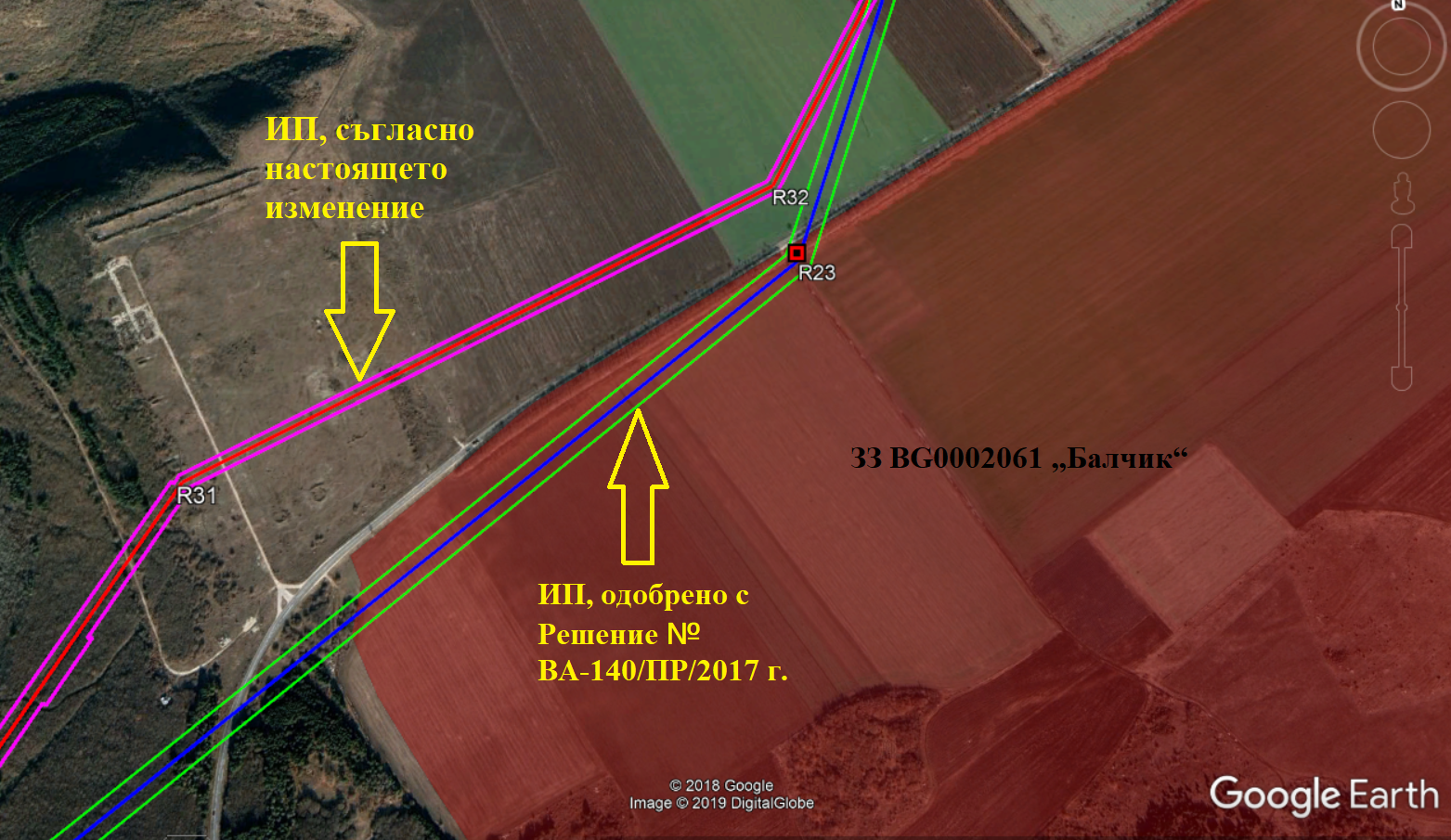 Фигура № 1 Местоположение на ИП (прието трасе и промяна) спрямо ЗЗ БалчикОписаните предвиждани промени не водят до доближаване границите на ЗТ и ЗЗ, спрямо ИП, одобрено с решение на РИОСВ-Варна № ВА-140/ПР/2017 г. Предвидените промени в ИП няма да доведат до по-големи въздействия върху ЗЗ от мрежата Натура 2000, спрямо направените анализи и оценки приети с решение на РИОСВ-Варна № ВА-140/ПР/2017 г., а напротив – с реализиране на предвидените промени се избягват напълно преките и косвени отрицателни въздействия върху ЗЗ BG0002061 Балчик. Предвидените промени в ИП не само няма да доведат до увеличаване на засегнатите от ИП площи, оценени в направената Преценка на необходимостта от извършване на оценка на въздействието върху околната среда (Решение на РИОСВ-Варна № ВА-140/ПР/2017 г.), а напротив – реализирането на промените, посочени в настоящото Уведомление, ще доведат до значително намаляване на засегнатите площи. Причината затова е значителното намаляване в ширината на сервитутната зона, спрямо тази приета с Решение № ВА-140/ПР/2017 г.Засегнатите от ИП площи, оценени в направената Преценка на необходимостта от извършване на оценка на въздействието върху околната среда (Решение на РИОСВ-Варна № ВА-140/ПР/2017 г.), са над 1540 дка.  При реализирането на промените, посочени в настоящото Уведомление, общата площ засегната със сервитут в това число и стъпките на стълбове по изменения ПУП/ПП, възлиза на 1366,7 дка.Предвижданите промени в местоположението на реперите в максимална степен е съобразено с местоположението на съществуващи електропроводи и за обслужването им ще се използват вече съществуващите пътища за достъп до тях. Временните пътища, подходи и монтажни площадки ще се определят съобразно местните условия, като се използват максимално съществуващите такива. Изменението не налага ползване на допълнителни временни пътища, подходи и монтажни площадки спрямо одобреният вариант на инвестиционното предложение с Решение № ВА-140/ПР/2017 г.Не се налага промяна на съществуващата пътна инфраструктура, както и изграждане на нова такава. Характерът на измененията, както и тяхното местоположение, не предполагат трансграничен характер. 5. Природни ресурси, предвидени за използване по време на строителството и експлоатацията:(включително предвидено водовземане за питейни, промишлени и други нужди - чрез обществено водоснабдяване (ВиК или друга мрежа) и/или водовземане или ползване на повърхностни води и/или подземни води, необходими количества, съществуващи съоръжения или необходимост от изграждане на нови)Предвижданите промени, съгласно настоящето изменение на ИП, не водят до промяна в природните ресурси, предвидени за използване по време на строителството и експлоатацията на ИП, одобрено с решение на РИОСВ-Варна № ВА-140/ПР/2017 г. Предвижданите промени не водят до промяна в капацитета на ИП. По време на строителствотоПо време на строителството ще се използват стандартни строителни материали: кофраж, бетон, баластра, чакъл, спомагателни материали, бои, лакови покрития, машинно оборудване и др. Материалите ще се доставят от местни фирми-доставчици. Фундаментите ще се изливат от бетон за всеки от стълбовете. Полагането, видът на армировката и избора на фундамент се определят от височината на стълба и геоложките особености на подложната повърхност. В етапа на проектиране следва да се уточнят необходимите качествени и количествени изисквания към материалите, които ще се използват в строителството.Не е предвидено водовземане за питейни, промишлени и други нужди, вкл. чрез обществено водоснабдяване (ВиК или друга мрежа) и/или от повърхностни води, и/или подземни води. Не се предвижда изграждането на водопровод и канализация и свързани с тях нови съоръжения.По време на експлоатацията Не е предвидено водовземане за питейни, промишлени и други нужди, вкл. чрез обществено водоснабдяване (ВиК или друга мрежа) и/или от повърхностни води, и/или подземни води.По време на експлоатация на инвестиционното предложение няма да се използват природни ресурси.6. Очаквани вещества, които ще бъдат емитирани от дейността, в т.ч. приоритетни и/или опасни, при които се осъществява или е възможен контакт с води:Предвижданите промени, съгласно настоящето изменение на ИП, не водят до промяна в очакваните общи емисии на приоритетни и/или опасни вещества, спрямо тези при реализиране на ИП, одобрено с решение на РИОСВ-Варна № ВА-140/ПР/2017 г. Предвижданите промени не водят до промяна в капацитета на ИП. По време на всички етапи на реализиране на инвестиционното предложение (строителство, експлоатация, закриване и рекултивация) не се очаква да бъдат емитирани приоритетни и/или опасни вещества, както и не се очаква да има контакт на такива вещества с води. 7. Очаквани общи емисии на вредни вещества във въздуха по замърсители:Предвижданите промени, съгласно настоящето ИП, не водят до промяна в очакваните общи емисии на вредни вещества във въздуха по замърсители, спрямо тези при реализиране на ИП, одобрено с решение на РИОСВ-Варна № ВА-140/ПР/2017 г. Предвижданите промени не водят до промяна в капацитета на ИП. По време на строителствотоПрез етапа на изграждане на инвестиционното предложение се очакват предимно неорганизирани емисии на вредни вещества в атмосферния въздух. Замърсяването на въздуха в района по време на строителството ще се дължи на:Изгорели газове от двигателите с вътрешно горене (ДВГ) на машините осъществяващи строителните и транспортни дейности. Основните замърсители, които ще се отделят във въздуха са СО, NOx, SO2, CH-ди и прах. Тези емисии  ще зависят от броя и вида на използваната при строителството техника и режима на работа.Прахови частици - при изпълнение на строително-монтажните работи ще се емитира прах основно при изкопните работи, депонирането на хумусния слой и след това при възстановяването на терена, като концентрацията му до голяма степен ще зависи от сезона, през който ще се извършват строителните дейности, климатичните и метеорологичните фактори и предприетите мерки за намаляване праховото натоварване. По време на експлоатацията Няма организирани източници на емисии.По време на закриване и рекултивация Въздействието върху КАВ ще е резултат от неорганизирани емисии от прах и газове от дейностите и обслужващата техника при демонтиране на съоръженията, транспортните, изкопно-насипните и други дейности. Очакваните емисии ще са подобни на тези при строителството и ще зависят от продължителността на дейностите по закриване и рекултивация.8. Отпадъци, които се очаква да се генерират, и предвиждания за тяхното третиране:Предвижданите промени, съгласно настоящето изменение на ИП, не водят до промяна в отпадъците, които се очаква да се генерират и предвижданията за тяхното третиране, спрямо тези при реализиране на ИП, одобрено с решение на РИОСВ-Варна № ВА-140/ПР/2017 г. Предвижданите промени не водят до промяна в капацитета на ИП. По време на строителствотоГенерираните на този етап отпадъци са преди всичко строителни отпадъци от използваните при строителството материали (арматурно желязо; бетонови парчета, дърво от кофражите на стоманобетонните конструкции; метални отпадъци и други) и битови отпадъци. Строителните отпадъци ще се транспортират до депа за строителни отпадъци. Отпадъците от почва, камъни и изкопани земни маси (код 17 05 04) ще се генерират при оформянето на фундаментите. Изкопаните земни и скални маси ще се използват за насипване и подравняване на терена при изграждане на фундаментите. Строителните отпадъци (код 17 01 01) ще са в незначителни количества. По време на строителството не се очаква отдeлянето на опасни отпадъци.Очакваните количества битови отпадъци са минимални, като се има в предвид, че стълбовете ще се изграждат последователно, а не едновременно. Отпадъците следва да се събират, с цел предаването им за последващо третиране на фирми, притежаващи разрешително по чл. 35 на ЗУО. По време на експлоатацияВ етапа на експлоатация се предвижда образуването на незначителни количества отпадъци – главно от поддръжка на трасето. Биоразградимите отпадъци (20 02 01) са „зелени“ отпадъци от окастрянето на дървета, храсти и др., които да не компрометират работата на съоръжението.Смесените битови отпадъци (20 03 01) са от жизнената дейност на работниците по поддръжката.Не се предвижда отделянето на отпадъци от техниката за достъп до стълбовете и поддръжката им, тъй като обслужването на тази техника ще се извършва в специализирани бази извън трасето на електропровода.По време на закриване и рекултивацияЩе се генерират отпадъци, аналогични на тези от етапа на строителство. 9. Отпадъчни води:(очаквано количество и вид на формираните отпадъчни води по потоци (битови, промишлени и др.), сезонност, предвидени начини за третирането им (пречиствателна станция/съоръжение и др.), отвеждане и заустване в канализационна система/повърхностен воден обект/водоплътна изгребна яма и др.)Предвижданите промени, съгласно настоящето изменение на ИП, не водят до промяна в отпадъчните води, спрямо тези при реализиране на ИП, одобрено с решение на РИОСВ-Варна № ВА-140/ПР/2017 г.. Предвижданите промени не водят до промяна в капацитета на ИП. По време на строителството, експлоатацията, закриването и рекултивацията на ИП не се очаква генерирането на отпадъчни води.Съгласно инвестиционното предложение не се предвижда заустване в канализация и/или воден обект.10. Опасни химични вещества, които се очаква да бъдат налични на площадката на предприятието/съоръжението:(в случаите по чл. 99б ЗООС се представя информация за вида и количеството на опасните вещества, които ще са налични в предприятието/съоръжението съгласно приложение № 1 към Наредбата за предотвратяване на големи аварии и ограничаване на последствията от тях)В района на одобреното инвестиционното предложение с решение на РИОСВ-Варна № ВА-140/ПР/2017 г., както и в района на предвидените в него промени, съгласно настоящето уведомление за изменение на ИП, няма да се съхраняват опасни химични вещества. В териториалния обхват на одобреното инвестиционното предложение с решение № ВА-140/ПР/2017 г., както и в района на предвидените в него промени, няма да се използват или съхраняват опасни вещества или препарати, равни или надвишаващи количествата по Приложение 3, Глава VII на ЗООС.І. Моля да ни информирате за необходимите действия, които трябва да предприемем, по реда на глава шеста ЗООС.ІІ. Друга информация (не е задължително за попълване)Моля да бъде допуснато извършването само на ОВОС (в случаите по чл. 91, ал. 2 ЗООС, когато за инвестиционно предложение, включено в приложение № 1 или в приложение № 2 към ЗООС, се изисква и изготвянето на самостоятелен план или програма по чл. 85, ал. 1 и 2 ЗООС) поради следните основания (мотиви):Молим да допуснете прилагането на разпоредбите на чл. 91, ал. 2 от ЗООС за окончателния ПУП-ПП за ИП, а именно – провеждане само на една от изискващите се процедури по реда на глава шеста от ЗООС, която в случая да е процедурата по ОВОС за инвестиционното предложение, в т.ч. предвиденото в настоящето Уведомление изменение.Прилагам:1. Документи, доказващи обявяване на инвестиционното предложение на интернет страницата на възложителя, ако има такава, и чрез средствата за масово осведомяване или по друг подходящ начин съгласно изискванията на чл. 95, ал. 1 от ЗООС – на хартиен и електронен носител.2. Документи, удостоверяващи по реда на специален закон, нормативен или административен акт права за иницииране или кандидатстване за одобряване на инвестиционно предложение - Заповед на МРРБ за разрешаване изготвянето на ПУП (на хартиен носител).3. Други документи по преценка на уведомителя: картен материал, схема, снимков материал в подходящ мащаб: - *kmz файл показващ одобреното ИП с решение на РИСОВ-Варна № ВА-140/ПР/2017 г., както и посочените промени в настоящото уведомление (на електронен носител);- Координатен регистър на реперите по оста на трасето на електропровода, с отбелязани посочените в настоящето уведомление изменения (на електронен носител).4. Електронен носител - 1 бр.5. Желая писмото за определяне на необходимите действия да бъде издадено в електронна форма и изпратено на посочения адрес на електронна поща.6. Желая да получавам електронна кореспонденция във връзка с предоставяната услуга на посочения от мен адрес на електронна поща.Дата: 16.04.2019 год.